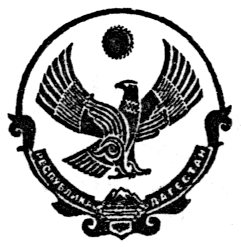     РЕСПУБЛИКА ДАГЕСТАНМУНИЦИПАЛЬНОЕ КАЗЕННОЕ ОБЩЕОБРАЗОВАТЕЛЬНОЕ УЧРЕЖДЕНИЕ«АРАКУЛЬСКАЯ СРЕДНЯЯ ОБЩЕОБРАЗОВАТЕЛЬНАЯ ШКОЛА»МО «РУТУЛЬСКИЙ РАЙОН» 368705										      с. АракулПРИКАЗот «31» августа 2020 г.                                                                                   №   __27/1______Об организации питания учащихсяв 2020 - 2021 учебном годуВо исполнение Указа Президента Российской Федерации от 15.01.2020 № ПР-113, предусматривающего поэтапный переход с 01.09.2020 до 01.09.2023 на организацию бесплатного здорового горячего питания для обучающихся осваивающих образовательные программы начального общего образования, а также предоставления государственной поддержки за счет средств федерального бюджета на эти цели, в соответствии с методическими рекомендациями: МР 2.4.0179-20 «Рекомендации по организации горячего питания обучающихся в общеобразовательных организациях»  и МР 2.4.0180-20 «Порядок организации родительского (общественного контроля) за организацией   питания детей » и в целях обеспечения организованного питания учащихся в 2020-2021 учебном году приказываю:1. Организовать горячее питание в 2020 - 2021 учебном году в виде  обедов для обучающихся 1 – 4 классов со 02.09.2020.2. Назначить ответственным лицом за ведение документации по органи- зации школьного питания   заместителя директора по ВР Уруджеву З. И. Уруджевой З. И. организовать ежедневный учет посещаемости учащих- ся, получающих бесплатные  обеды.3. Утвердить график работы школьной столовой, разработанный с целью минимизации контактов обучающихся, в том числе сократив их численность.График питания учащихся МКОУ «Аракульская СОШ»  на 2020-2021 учебный годКонтроль за мытьем рук с применением дезсредств, а также обяза- тельную обработку рук кожным антисептиком возложить на работника столовой Гаджихановой Г. Б.4. Классным руководителям обеспечить 100 % охват горячим питанием обучающихся классов. Вести ежедневный контроль посещаемости уча- щимися школьной столовой с соблюдением санитарно-гигиенических норм и дисциплины при приеме пищи. Проводить своевременную профилактическую работу с классом с целью пропаганды здорового образа жизни, правильного питания.5. Обеспечить бесплатное питание обучающихся  1- 4 классов. Классным руководителям:- довести до сведения родителей информацию о бесплатном горячем питании обучающихся 1-4 классов;- в случае отказа ребенка от питания, предоставить заявление-отказ родителя данного учащегося.6. Обеспечить соблюдение дополнительных мер социальной поддержки отдельных категорий граждан:  бесплатное питание организованно для    детей с ограниченными возможностями здоровья, детей-инвалидов.7. Учителю - предметнику, ведущему урок в классе перед посещением столовой, согласно утвержденному графику (см. п.  3) по окончанию урока организованно сопроводить учащихся класса в столовую; проследить за соблюдением правил личной гигиены учащимися перед приемом пищи.8. Информацию об организации питания своевременно размещать на сайте. 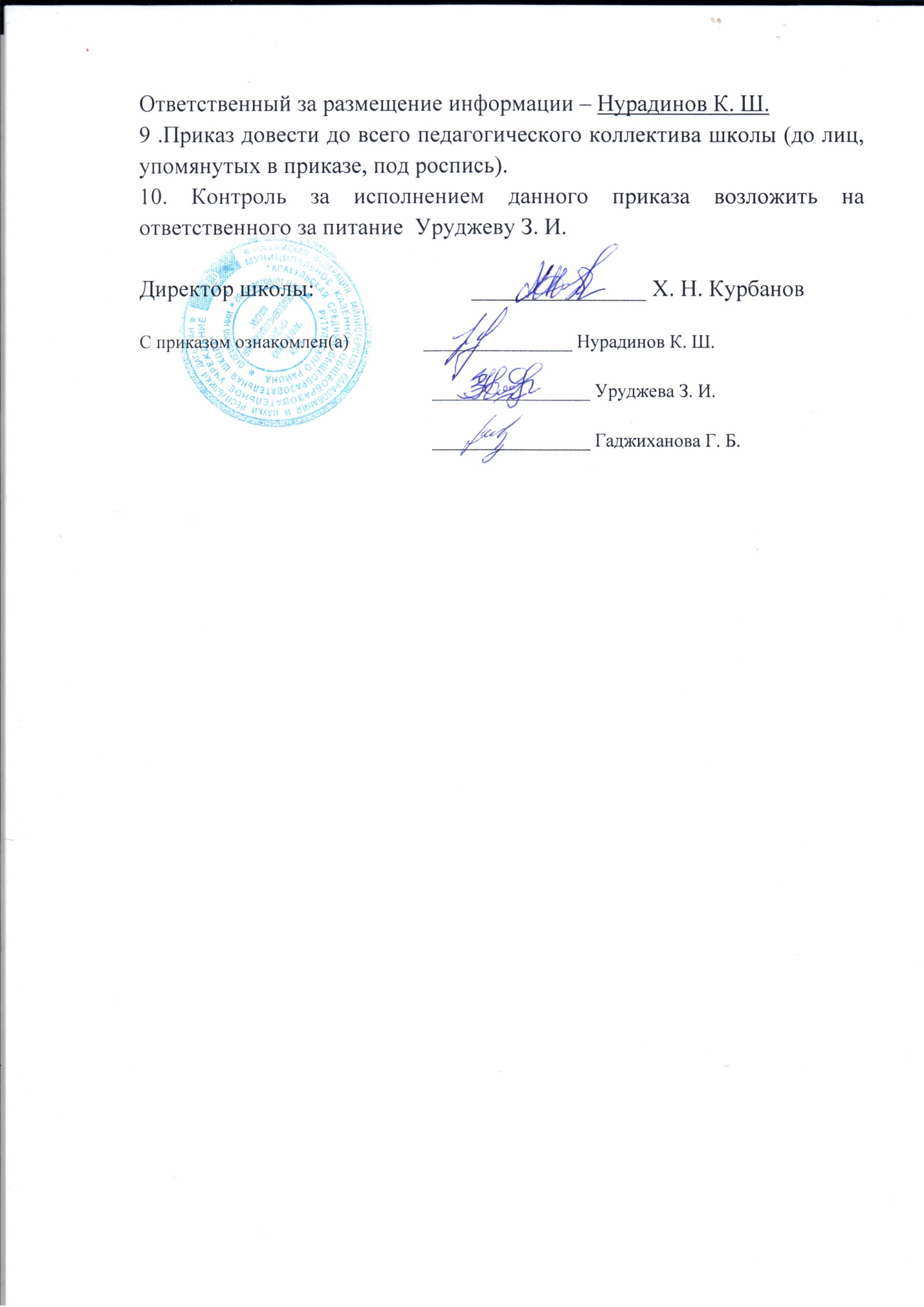 ВремяКлассы11.00 – 11.151, 211.15 – 11.303, 4